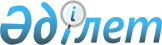 О внесении изменений в постановление акимата города Шымкент от 11 декабря 2019 года № 963 "Об установлении карантинной зоны с введением карантинного режима на сельскохозяйственных угодьях города Шымкент"Постановление акимата города Шымкент от 15 марта 2023 года № 562
      Акимат города Шымкент ПОСТАНОВЛЯЕТ:
      1. Внести в постановление акимата города Шымкент от 11 декабря 2019 года № 963 "Об установлении карантинной зоны с введением карантинного режима на сельскохозяйственных угодьях города Шымкент" следующее изменения:
      приложение к указанному постановлению изложить в новой редакции согласно приложению к настоящему постановлению.
      2. Государственному учреждению "Управление сельского хозяйства и ветеринарии города Шымкент" в порядке, установленном законодательством Республики Казахстан, принять все необходимые меры, вытекающие из настоящего постановления.
      3. Контроль за исполнением настоящего постановления возложить на курирующего заместителя акима города Шымкент.
      4. Настоящее постановление вводится в действие после дня его первого официального опубликования. Карантинные зоны с введением карантинного режима на сельскохозяйственных угодьях города Шымкент
					© 2012. РГП на ПХВ «Институт законодательства и правовой информации Республики Казахстан» Министерства юстиции Республики Казахстан
				
      Аким города Шымкент

М. Айтенов
Приложение к постановлению
акимата города Шымкент
от "__" ______ 2023 года №___
№
Наименование карантинного обьекта
Наименование района
Общая зараженная полщадь, (гектар)
1
Повилика
Туранский
1,8
2
Повилика
Аль-Фарабийский
0,23
3
Повилика
Енбекшинский
4,8
4
Повилика
Каратауский
2
Всего
Всего
8,83
1
Горчак ползучий
Туранский
0,5
3
Горчак ползучий
Енбекшинский
0,5
4
Горчак ползучий
Каратауский
8,6
Всего
Всего
9,6
1
Восточная плодожорка
Аль-Фарабийский
0,03
Всего
Всего
0,03
Общий
Общий
18,46